                                                                                                                                                  Приложение № 11                                                                                                                                               к постановлению администрации                                                                                                                                                Партизанского городского округа                                                                                                                                                   от  09.02.2022 г. № 176-паСхема границ территорииобщей ориентировочной площадью 1,6 га в районе многоквартирных домов № 8, № 8А по ул. 25 лет Октября и № 1, № 3 по ул. Короткая в городе Партизанске 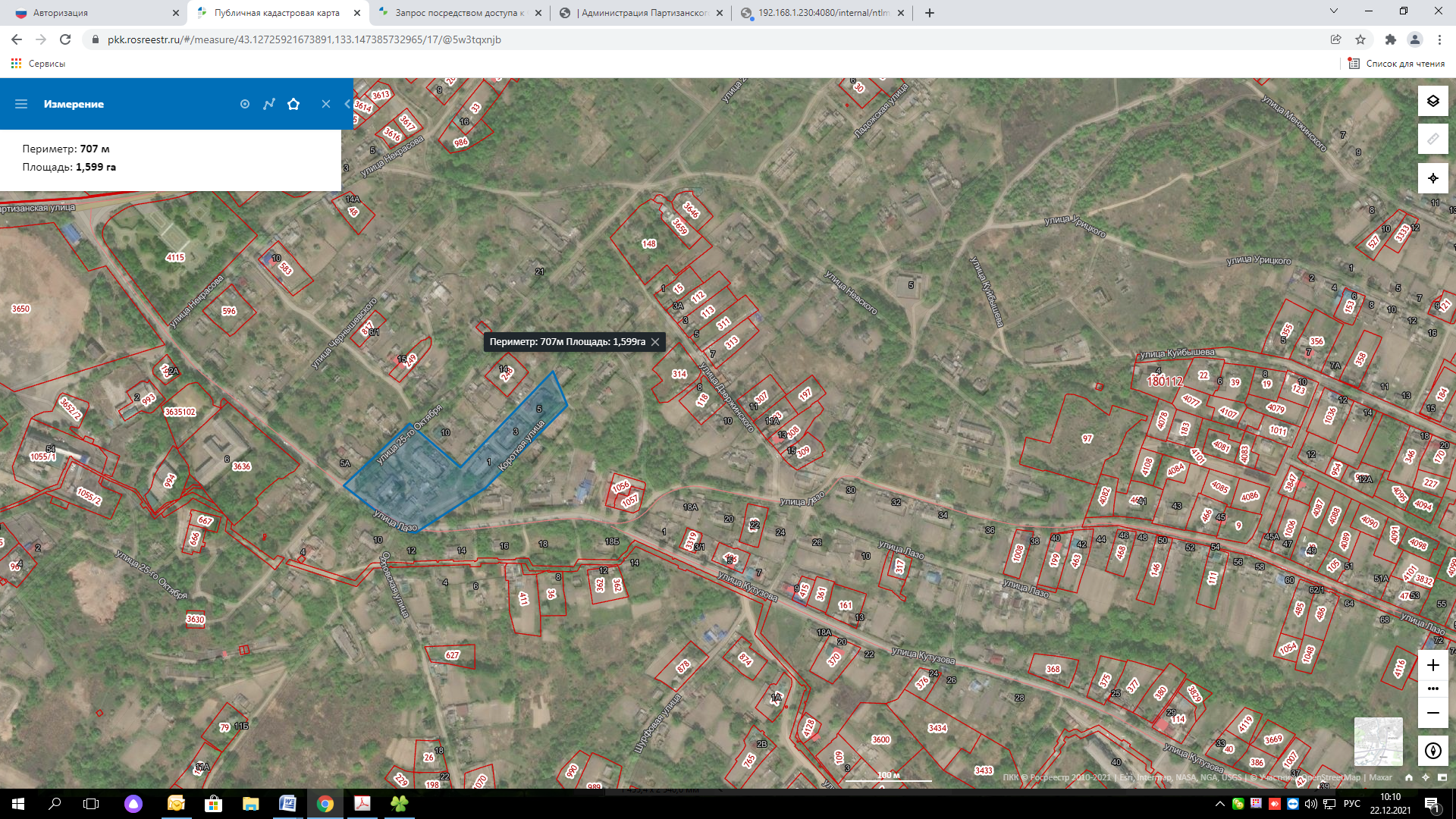                                                                                                                                                                                                                                                                                                                                                                                                                                                                                                                                                                                          -  территория планирования                                                                                                                                                  Приложение № 12                                                                                                                                               к постановлению администрации                                                                                                                                                Партизанского городского округа                                                                                                                                                   от  09.02.2022 г. № 176-паСхема границ территорииобщей ориентировочной площадью 0,7 га в районе многоквартирного дома № 18Б по ул. Садовая в городе Партизанске 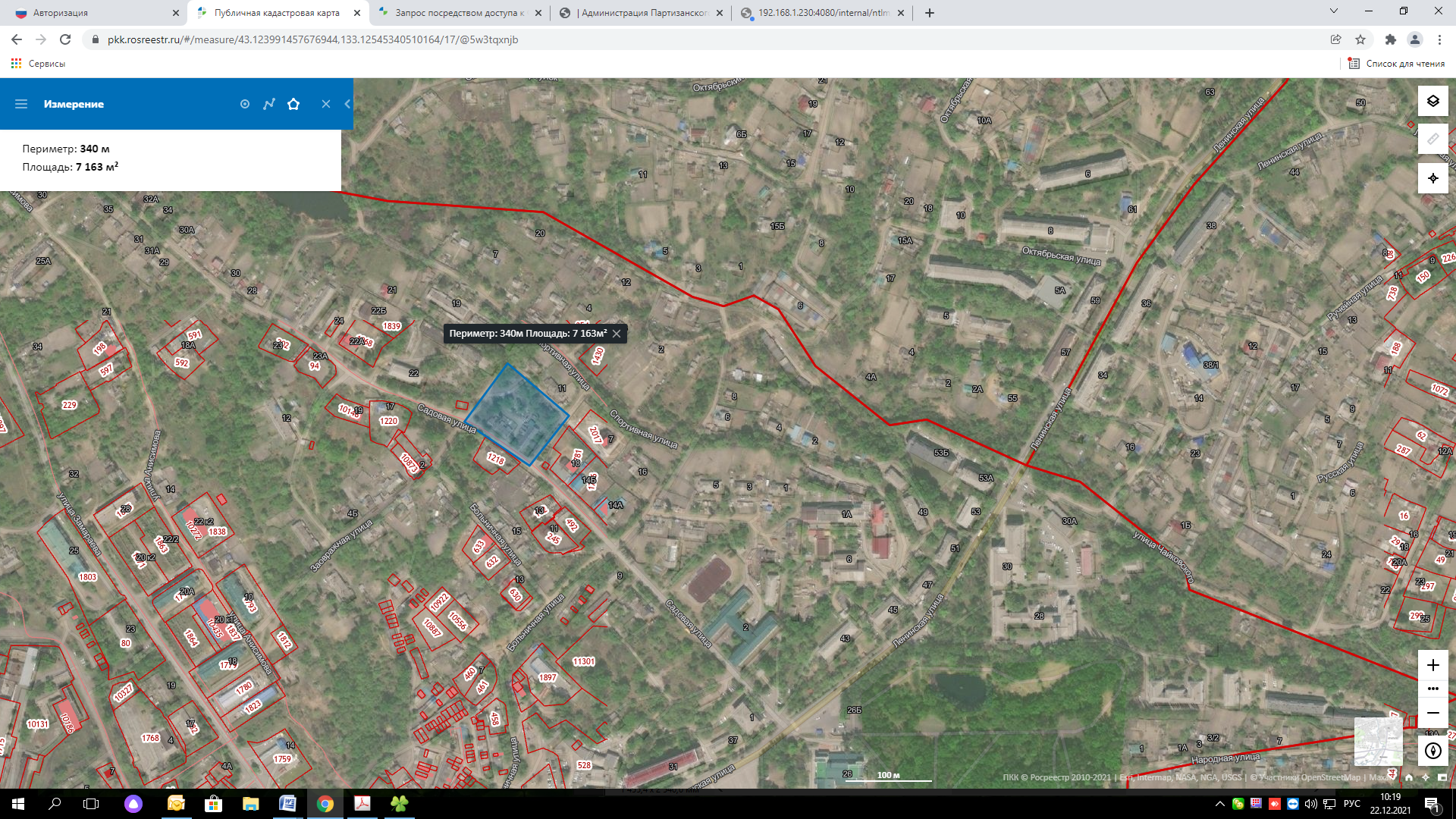                                                                                                                                                                                                                                                                                                                                                                                                                                                                                                                                                                                                            -  территория планирования                                                                                                                                                  Приложение № 13                                                                                                                                               к постановлению администрации                                                                                                                                                Партизанского городского округа                                                                                                                                                   от  09.02.2022 г. № 176-паСхема границ территорииобщей ориентировочной площадью 7,1 га в районе многоквартирных домов № 3А, № 5 по ул. Тургенева в городе Партизанске 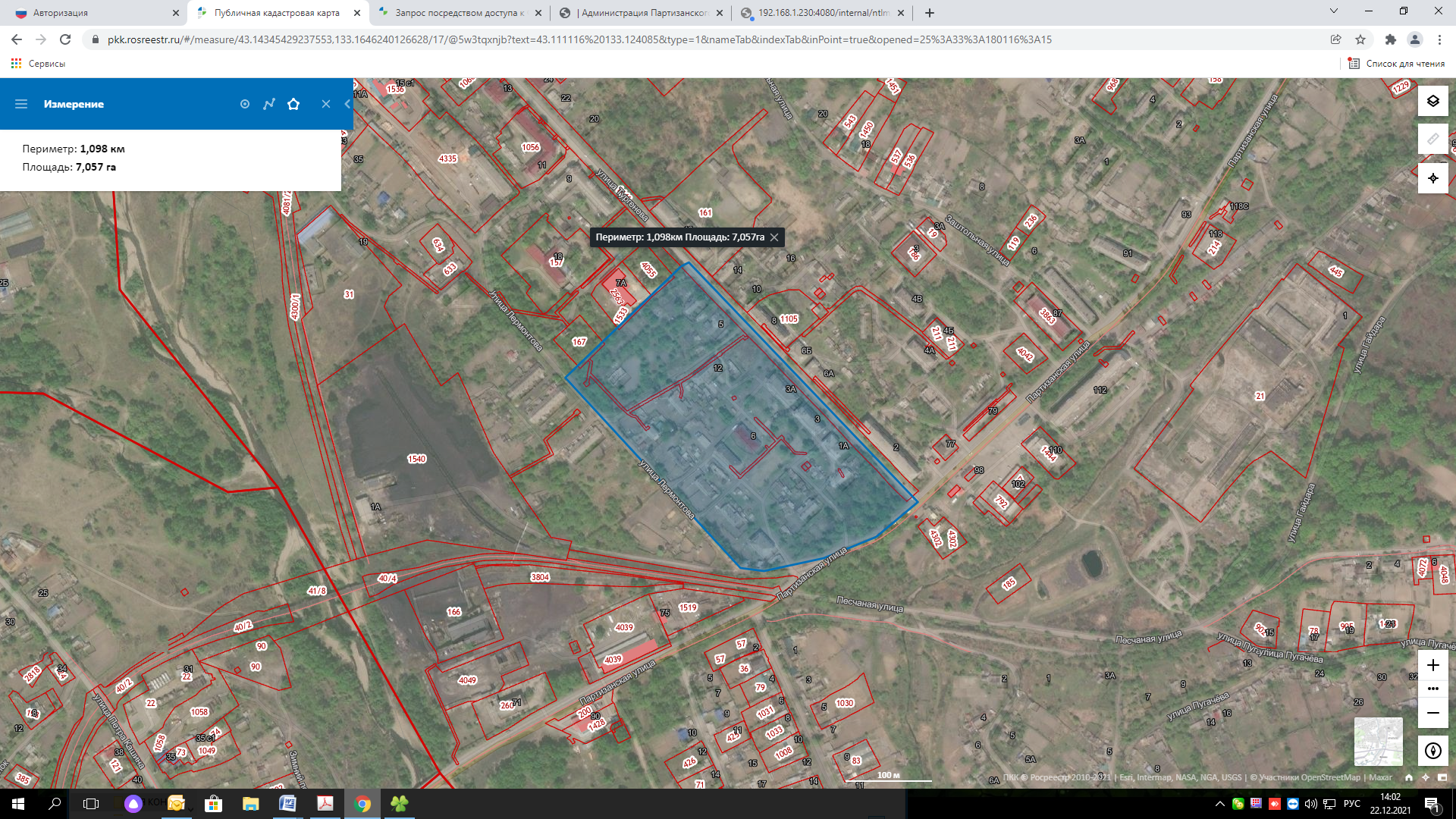                                                                                                                                                                                                                                                                                                                                                                                                                                                                                                                                                                    -  территория планирования                                                                                                                                                 Приложение № 14                                                                                                                                               к постановлению администрации                                                                                                                                                Партизанского городского округа                                                                                                                                                   от  09.02.2022 г. № 176-паСхема границ территорииобщей ориентировочной площадью 1,3 га в районе многоквартирного дома № 11 по ул. Смена в городе Партизанске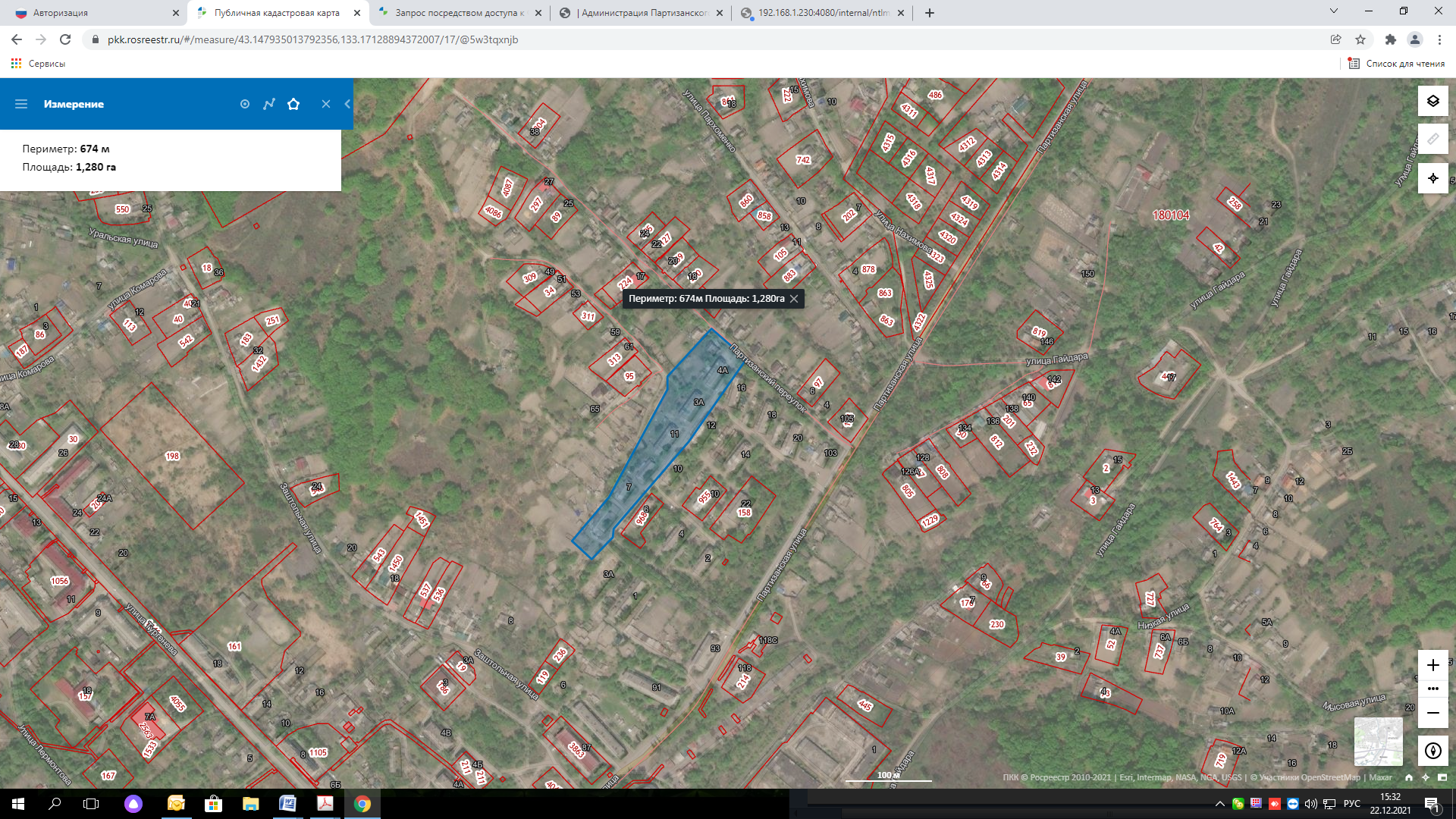                                                                                                                                                                                                                                                                                                                                                                                                                                                                                                                                                                    -  территория планирования                                                                                                                                                  Приложение № 15                                                                                                                                               к постановлению администрации                                                                                                                                                Партизанского городского округа                                                                                                                                                   от  09.02.2022 г. № 176-паСхема границ территорииобщей ориентировочной площадью 1,8 га в районе многоквартирных домов № 89, № 91 по ул. Партизанская в городе Партизанске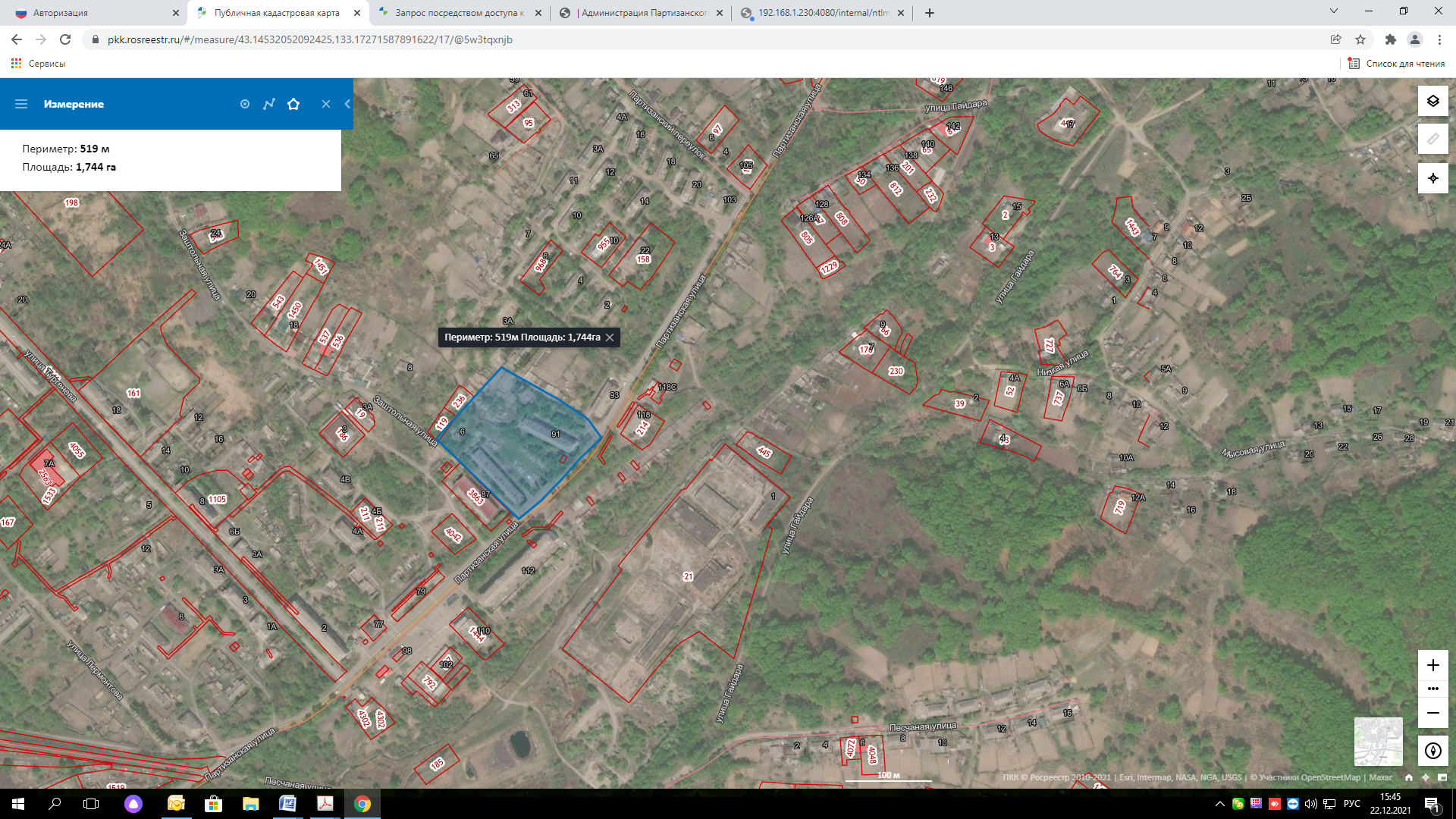                                                                                                                                                                                                                                                                                                                                                                                                                                             -  территория планирования                                                                                                                       